Plán  komunitného centra Tekovské Lužany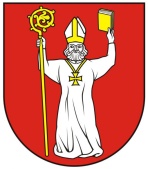 Spracovali:										Odborná garantka KC: Mgr. Katarína Kúdelová					Komunitná pracovníčka KC: Ing. Marcela Markovičová					Odborná pracovníčka KC : Mgr. Gabriela Lešťanová					Pracovníčka KC: Mária Sakállosová	Rada KC																																												Odborná konzultácia:									Mgr. Martin Slobodník                                                                    2022												                                     																				Obsah										1. História lokality ...........................................................................................3	                	1.1 SWOT analýza KC......................................................................................6		2. Mapovanie potrieb.........................................................................................7		3. Výsledky mapovania potrieb.........................................................................7	           	3.1  Demografia.................................................................................................8		3.2 Fyzická infraštruktúra.................................................................................12		3.3 Inštitúcie......................................................................................................13		3.6 Ciele a úlohy komunitného centra...............................................................15		4. Akčný plán.....................................................................................................16		4.1 Monitorovanie plnenia cieľov.....................................................................17		5. Záver..............................................................................................................18		6. Použitá literatúra...........................................................................................19																																																																																																																																																																																																																																																				1.História lokality							Prvá písomná zmienka o obci s farou je z roku 1156. V roku 1293 patrila ostrihomskému arcibiskupstvu, r. 1508 sa spomína ako zemepanské mestečko a stredisko južnej časti arcibiskupského panstva v Tekovskej župe. V roku 1662 obec dostala jarmočné právo a r. 1845 trhové právo. V 18. storočí tu zaviedli chov koní. V roku 1849 boli v chotári boje maďarských povstaleckých vojsk s cisárskymi vojskami.V rokoch 1938 – 1945 bola obec pripojená k Maďarsku. JRD bolo založené v r. 1949.Kultúrno-historické pamiatkyV obci sa nachádzajú viaceré pamiatky:barokovo-klasicistický kostol (reformovaný)– znovu postavený s farou po tureckom spustošení v roku 1595 barokový kostol sv. Štefana kráľa (rímskokatolícky) – z rokov 1742-1745; jednostupňový s prestavanou vežouzvonica (reform.) v Hulvinkách – z 18. storočiaTrojičný stĺp – baroková plastika situovaná vo farskej záhradeprícestná socha sv. Jána Nepomuckého, klasicistická z roku 1780, obnovená v roku 1930kríž v rohu honu Csillapos z roku 1827 (pútnické miesto)vinohrady a vinohradnícke domčeky z 19. storočia – na západnom a východnom cípe k.ú. 																																																História komunitného centra																		  Komunitné centrum (ďalej KC) bolo zriadené v roku 2007 vďaka podpore Európskeho sociálneho fondu a Fondu sociálneho rozvoja uznesením obecného zastupiteľstva  Tekovské Lužany v súlade so schválenými dokumentmi – Komunitný plán rozvoja sociálnych služieb  a Programom hospodárskeho a sociálneho rozvoja obce Tekovské Lužany 2007 - 2013. Svoju činnosť zahájilo dňa 15.11.2007. Z ekonomických a priestorových dôvodov bola činnosť KC v rokoch 2009 – 2013 značne obmedzená. Po presťahovaní miestnej knižnice obec vypracovala projektovú dokumentáciu na rekonštrukciu uvoľnených priestorov. Obec Tekovské Lužany vďaka schválenej Lokálnej stratégii komplexného prístupu  a v rámci výzvy ROP-2.1b-2012/01 pre opatrenie 2.1 Infraštruktúra sociálnych služieb, sociálnoprávnej ochrany a sociálnej kurately sa úspešne uchádzala o grant na podporu projektu „Komunitné centrum Tekovské Lužany“. Cieľom projektu bolo zvýšenie kvality poskytovaných služieb v sociálnej oblasti prostredníctvom rekonštrukcie, rozširovania, modernizácie a budovania zariadení sociálnych služieb a zariadení na výkon opatrení sociálnoprávnej ochrany detí a sociálnej kurately, vrátane obstarania ich vybavenia. Po úspešnej realizácii projektu bola činnosť zrekonštruovaného komunitného centra oficiálne zahájená dňa 1.5.2015. Poslaním KC je prostredníctvom poskytovania komplexných sociálnych a komunitných               služieb prispievať k sociálnemu začleňovaniu osôb, vylúčených na  individuálnej, ale i lokálnej úrovni a hľadať vhodné formy a programy na riešenie zistených sociálnych problémov. KC spolupracuje s organizáciami, ktoré rozširujú jeho pôsobnosť. Podporuje vzdelávanie a pomáha tak vytvoriť osobnosti, ktoré nebudú zaťažené predsudkami a netolerantným správaním k iným ľudom.	Personálne zabezpečenie komunitného centra     V KC pracujú pracovníci ktorí spĺňajú kvalifikačné predpoklady v zmysle zákona č. 448/2008 Z. z. o sociálnych službách v znení neskorších predpisov, príp. záväzných predpisov pri realizácii schválených projektov (napr. IA  MPSVR SR – Národný projekt PVSSKIKÚ), morálne a odborné kritéria pre činnosti, ktoré v KC vykonávajú.Odborný garant komunitného centra – je zamestnanec KC , ktorý nastavuje smerovanie činnosti KC v súlade s potrebami obce, komunity a klientov. Odborne riadi vykonávanie činností v KC, aby bolo zaistené plnenie cieľov a dodržiavanie štandardov KC a koordinuje celú činnosť KC, organizačne a obsahovo zabezpečuje tieto činnosti. Spolupracuje s relevantnými inštitúciami pri analýze a riešení sociálnej situácie klienta, vytvára a udržuje strategické partnerstvá a korektné vzťahy s jednotlivcami, organizáciami a inštitúciami (obec, terénni sociálni pracovníci, ÚPSVaR, školy ap.), rešpektuje ich odlišné pohľady a spolupracuje s nimi v záujme prijímateľov sociálnych služieb.Odborný pracovník komunitného centra – je zamestnanec KC, ktorý zodpovedá za výkon KC. Zisťuje a mapuje potreby komunity/klientov v oblasti sociálnych služieb/komunitného rozvoja, mapuje potenciál  komunity/klientov, vyhľadáva klientov a prispieva k zmierňovaniu napätí v komunite, je pripravený byť neformálnym mediátorom prípadných konfliktov. Svojou činnosťou prispieva k sociálnemu začleňovaniu osôb sociálne vylúčených, a to ako na individuálnej, tak aj na lokálnej úrovni. Poskytuje pomoc pri uplatňovaní práv a právom chránených záujmov a napomáha sociálnej integrácii klienta do komunity.Pracovník komunitného centra – je zamestnanec KC, ktorý asistuje odbornému pracovníkovi pri výkone jeho činnosti podľa jeho pokynov a pod jeho metodickým vedením. Mapuje potreby cieľovej skupiny a navrhuje spôsoby riešenia, vyhľadáva klientov a potenciálnych klientov pre KC, vykonáva odborne nenáročné úkony predovšetkým pri práci  s klientom.Komunitný pracovník komunitného centra- - je zamestnanec, ktorého úlohou  je spájať ľudí, učiť ich formulovať potreby, ciele, podporovať ich v hľadaní zdrojov,facilitovať ich rozhodovanie o prioritách, mediovať riešenie konfliktov, moderovať verejné stretnutia, prepájať jednotlivé skupiny a učiť ich presadzovať svoje ciele,  -pravidelne mapuje potreby a zdroje v lokalite a jej komunitách, vyhodnocuje a spracováva zistenia z mapovania; -pravidelne navštevuje lokality za účelom získavania relevantných informácii o identifikovaných potrebách a zdrojoch; - pravidelne sa zúčastňuje na rozhodovacích a strategických schôdzkach v lokalitách ,iniciuje a facilituje verejné zhromaždenia, rozhodovacie a strategické stretnutia v lokalitách; - poskytuje pomoc a podporu členom komunít pri formulácii potrieb a cieľov z nich vychádzajúcich, analyzuje problémy. Typ komunitného centra a vybavenie V zmysle odporúčaných štandardov pre KC uznesením ÚV SR č. 804/2011 ide o tretí typ KC.Priestorové vybavenie:1. miestnosť – chodba – komunikačný priestor – informačná nástenka2. miestnosť – klub pre deti a mládež (klubovňa)- využíva sa najmä aktivity a programypravidelné aj nepravidelné –  dostupné pre všetky deti a mládež3. miestnosť – školiaca – využíva sa na predškolskú prípravu detí, školenia, besedy, tréningy, praktické cvičenia, ukážky, stretnutia pre deti a mládež aj dospelých – možnosť využívania PC a internetu4. miestnosť – kancelária komunitných pracovníkov – využívaná pracovníkmi pre svoju činnosť (spisová dokumentácia, príprava podkladov)	5. miestnosť -  kuchyňa -  využíva sa na praktické ukážky, tréningy, cvičenia, jedlá (studená aj teplá kuchyňa) pre dospelých aj primerané  vekové kategórie detí a mládeže6. miestnosť – stredisko osobnej hygieny – využívanie pre vykonávanie nevyhnutnej osobnej hygieny (sprchy, umyváreň)7. miestnosť – práčovňa – možnosť  čistenia šatstva a bielizne (pranie, žehlenie – správne postupy)8. miestnosť – sociálne zariadenie (WC- pre každú skupinu zvlášť : zamestnanci, klienti, teplá a studená voda)9. miestnosť – sklad materiálu a pomôcok pre potreby KC – využívanie na odkladanie rôzneho materiálu10. miestnosť – sklad pre kuchyňu11. miestnosť -  vodárenská  + sklad pre upratovačku12. miestnosť- kotolňa13. vonkajšie priľahlé priestory – záhrada, park, ihrisko – pre voľno časové aktivityKC a všetky miestnosti sú vybavené potrebným nábytkom, technikou, pomôckami pre služby, poradenstvo a voľno časové aktivity, náradím, nástenkami, hasiacimi prístrojmi,  lekárničkou atď. pričom sú zohľadnené všetky právne predpisy súvisiace s prevádzkou a zameraním KC a štandardy KC  (uznesenie vlády SR č. 804/2011, prevádzkový poriadok KC Tekovské Lužany )Medzi ciele KC patrí:zvyšovanie sociálnych zručností, kompetencií a sociálnej mobility, prevencia a predchádzanie sociálno – patologickým javom a rizikovým správaniamposkytovanie poradenských činností pre potreby komunity a klienta,poskytovanie vzdelávacích a voľno časových aktivítposkytovanie služieb pre potreby jednotlivca a skupiny a ich vzájomnej interakcievčasná intervenciaprevencia sociálnej exklúzieKomunitné centrum obce prinesie občanom z MRK v oblasti sociálnej starostlivosti a podpory sociálnej inklúzie významný posun v rámci poskytovania sociálnych a vzdelávacích služieb. Jedná sa hlavne o nasledujúce služby:Obligatórne služby										sociálne poradenstvo,nízko prahové programy pre deti a mládež,výchovno-vzdelávacie a aktivizačné služby pre deti a mládež vo forme záujmových krúžkov.Fakultatívne služby:podpora zamestnanosti vo forme pracovného poradenstva odborné poradenstvo vo forme právneho, finančného a protidlhového poradenstva,prevádzkovanie strediska osobnej hygieny, práčovne a praktické centrum varenia a remesielFinancovanie komunitného centra KC je spolufinancované z Európskeho sociálneho fondu a Európskeho fondu regionálneho rozvoja v rámci Operačného programu Ľudské zdroje, cestou aktívnych opatrení na trhu práce MPSVR SR a Obcou Tekovské Lužany.																										1.1.SWOT analýza KCSILNÉ STRÁNKY		SLABÉ STRÁNKY- Identifikácia a reflektovanie potrieb 		  -nízka informovanosť o aktivitách 	  cieľových skupín				 	   KC	-vzájomné sieťovanie organizácii a služieb                 - byrokratická záťaž- ľudský prístup poskytovateľov služieb		- aktivity pre deti a rodičov			- voľno časové a kultúrne podujatia	- spolupráca s inštitúciami- tvorba projektov																									PRÍLEŽITOSTI- vytvorenie dobrého mena- „imidž organizácie“	     HROZBY	- využívanie priestoru	 a možností KC	-vyhorenie zamestnancov KC komunitou na ich aktivity				    -rezignácia zamestnancov riešiť 	-zapojiť deti, rodičov a starých rodičov                       niektoré problémy a ostatných občanov do aktívneho prístupu                 -nedostatočné financovaniepodieľania sa na dianí v obci 	 	                          -zmena  samosprávy obce-sprístupniť väčšiemu množstvu ľudí KC	-slabá podpora zo strany obce- získavanie zdrojov z grantov-funkčné dobrovoľníctvo						2 .Mapovanie potrieb							V mesiaci august, september sa uskutočnilo v obci Tekovské Lužany mapovanie potrieb obyvateľov. Išlo o vstupné mapovanie zamerané na zisťovanie potrieb komunity, získanie informácií o potrebách, problémoch týkajúcich sa komunity a života v nich a zistenie aké činnosti a aktivity komunitného centra budú pre obyvateľov atraktívne. Boli použité metódy : štruktúrovaný rozhovor, pouličný audit, výtvarne techniky, krátky rozhovor, metóda klopania na dvere a prieskum sa uskutočnil aj formou elektronického dotazníka.Základný súbor- všetci obyvatelia obce ( 2794) .Bol použitý jednoduchý náhodný výber. Do mapovania bolo zapojených 30 ľudí všetkých vekových kategórií, (10 z majority, 20 z MRK).Výberový súbor (30)3. Výsledky mapovaniaV obci:Z výsledkov mapovania vyplývajú nasledovné problémy. V zátvorke je uvedený počet obyvateľov, ktorí sa za daný problém vyjadrili.Chodníky neupravené  (14)Čistota v obci (okrasná výsadba, pokosené) (6)Ihrisko pre deti (neupravené, zanedbané) (3)Osvetlenie (9)Telocvičňa (6)Smetné koše (3)Cyklotrasy (4)Obecné trhy (2) Kultúrny dom s kinom (1) Parkovisko zväčšiť (1) Hluk po 22.hod (1)V komunitnom centre:  Klub mamičiek ( 5)  Kurz varenia a pečenia( 3)  Športové aktivity (aj v obci, fitko)  (6  Tanečný krúžok- rómske tance  (2)  Kurz anglického jazyka( 1)  Kurz šitia (1) Počítačový krúžok pre dôchodcov (2)Pri mapovaní bol použitý aj elektronický dotazník, do ktorého sa zapojilo 36 respondentov, Podľa uvedeného prieskumu , najviac by sa mala venovať pozornosť skupine deti a mládež, potom rodiny s malými deťmi a seniori.Čo sa týka sociálneho statusu najviac sa zapojili zamestnaní. Respondenti označili, že sledujú dianie v obci, ale aktívne sa zapájajú málo. Najviac ľuďom chýbajú voľne prístupné športoviská, detské ihriská a miesta na hranie detí, klubovne a záujmové krúžky.(obr.1)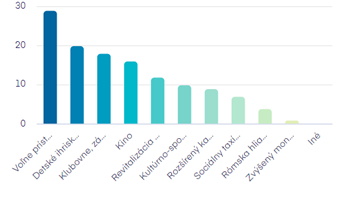 Obr.13.1 DemografiaObec Tekovské Lužany v štruktúre osídlenia plní primárne obytnú funkciu .Obytné budovy tvoria väčšinu stavebného fondu. Bytový fond sa sústreďuje prevažne v tradičných rodinných domov. Objekty rodinných domov majú rôznu vekovú štruktúru. Najviac  domov je postavených v rokoch 1946- 1990. Po roku 1991 bytová výstavba výrazne spomalila a neskôr sa úplne zastavila. V období 1991- 2000 bolo postavených 28 domov, v ďalšej dekáde už len 5.Pri porovnaní s priemernými ukazovateľmi štandardu bývania okresu Levice sa zistilo, že je mierne pod okresným priemerom vo väčšine ukazovateľov (plošný štandard, vybavenosť kúpeľňou, ústredným kúrením).Priemerná obložnosť bytu ( počet obyvateľov na 1 byt) dosahuje hodnotu 3,23, čo je mierne nad priemerom SR aj okresu Levice.Podiel neobývaných bytov predstavuje 15% z celkového počtu bytov a je pomerne nízky. Hlavným dôvodom neobývanosti bytov je vyšší podiel starších objektov, ktoré sú v zlom stavebno - technickom stave a nie sú prispôsobené moderným štandardom bývania.Počet domov a bytovZdroj: sčítanie obyvateľov, domov a bytov 2011(Ne)zamestnanosťZ vekovej skladby a údajov o počte ekonomicky aktívnych vyplýva, že obyvateľstvo má podpriemerný potenciál ekonomickej produktivity. Miera ekonomickej aktivity obyvateľov je 46,5%, čo je podstatne menej ako celoštátny priemer. Dôvodom je najmä vysoký podiel obyvateľov v poproduktívnom veku.Okres Levice bol v minulosti regiónom s najvyššou mierou nezamestnanosti. Do roku 2009 sa počet nezamestnaných mierne znížil, potom opätovne mierne stúpal. V roku 2011 bolo v obci podľa sčítania viac ako 454 nezamestnaných, čo predstavuje mieru nezamestnanosti 33,6%.V obci Tekovské Lužany je miera nezamestnanosti umocnená prítomnosťou početnej rómskej komunity, ktorá vo všeobecnosti patrí medzi znevýhodnené skupiny na trhu práce.Vysoký podiel obyvateľov žijúcich na hranici chudoby spôsobuje sociálne napätie najmä v rómskej komunite, ktoré sa prejavuje aj zvýšeným výskytom niektorých sociálno-patologických javov. Vzájomné sociálne kontakty rómskej komunity a nerómskeho obyvateľstva sú však obmedzené. Príčinou je odlišné sociálne správanie rómskych obyvateľov – preferovanie odlišných rodinných modelov, životných stratégií a životného štýlu (napr. väčšia spontánnosť, hlučnosť).Ekonomicky aktívne obyvateľstvo pracuje v priemyselnej výrobe, dochádzajú denne za prácou a v poľnohospodárstve a s ním súvisiacich službách. Štatistické údaje v tejto oblasti sú dosť relatívne čísla. Každá inštitúcia si vedie svoju vlastnú štatistiku podľa vlastných kritérií. Obec nemá k dispozícii informácie o zamestnaní svojich občanov, k dispozícii sú iba údaje z Úradu práce, sociálnych vecí a rodiny, ktorý vedie evidenciu uchádzačov o zamestnanie (tento údaj však nezahŕňa celkový počet nezamestnaných z dôvodu chýbajúcich údajov o dobrovoľne nezamestnaných). Taktiež nie je k dispozícii údaj o počte osôb, ktoré pracujú v zahraničí.Skrytú nezamestnanosť, t.j. nezamestnanosť ľudí, ktorí nie sú evidovaní ako uchádzači o zamestnanie, alebo boli z evidencie z rôznych dôvodov vyradení, nie je možné zistiť.  Počet evidovaných nezamestnaných uchádzačov o zamestnanie nekorešponduje s počtom občanov nachádzajúcich sa v hmotnej núdzi.Najmenšie šance umiestniť sa na trhu práce majú hlavne starší občania nad 50 rokov, taktiež absolventi škôl, občania so zmenenou pracovnou schopnosťou, občania s nízkou úrovňou vzdelania a dlhodobo nezamestnaní. Kým pre starších ľudí je typické, že nie sú schopní pružne reagovať na zmenu trhu práce, absolventi škôl majú problém nájsť si svoje prvé zamestnanie kvôli nedostatočnej praxi.Ekonomická aktivita obyvateľovZdroj: Sčítanie obyvateľov, domov a bytov 2011Vzdelanostná úroveňVäčšina obyvateľov Tekovských Lužian malo najvyššie školské vzdelanie základné a učňovské/ odborné bez maturity ( spolu 1728, čo po odrátaní školopovinných detí do 16 rokov od celkového počtu obyvateľov je 75% obyvateľov. Táto nepriaznivá štruktúra vychádza z tradičného poľnohospodárskeho prostredia a osídľovania obce nižšími sociálnymi vrstvami, vytvára predpoklad k vysokej miere nezamestnanosti. Napriek tomu sa nezamestnanosť v roku 2008, v období pred hospodárskou krízou 2008 minimalizovala na reálnych 560 osôb. V obci sa vyskytuje aj negramotnosť u niekoľkých Rómov.Rozdiely sú vo vzdelaní aj medzi pohlaviami. Ženy tvoria 63,3% občanov so základným vzdelaním, učňovskú školu bez maturity má väčšina mužov ( 63,7%). Ešte výraznejší je rozdiel medzi dvomi pohlaviami pri úplnom strednom všeobecnom vzdelaní: 71,3% absolventov gymnázia tvoria ženy. Viac vysokoškolsky vzdelaných je však mužov.Vzdelanostná úroveň obyvateľovZdroj: Sčítanie obyvateľov, domov a bytov 2021Etnické a náboženské  zloženie v Tekovských Lužanoch je mimoriadne pestré, avšak v rámci juhoslovenských regiónov nie výnimočné. Obec je slovensko-maďarská, čoraz viac ju v posledných rokoch dosídľujú obyvatelia rómskeho pôvodu, hlásiaci sa čiastočne k rómskej, čiastočne k maďarskej a slovenskej národnosti.Národnostné zloženie (2021) 63,38 % Slováci, 23,07 % Maďari a 0,32% Rómovia 8,23% ostatní. Nábožensky sú tu zastúpení katolíci (najpočetnejší), evanjelici, kalvíni, baptisti, jehovisti a zastúpení sú tiež ateisti. Porovnanie natality a mortality – počet zosnulých v obci za sledované obdobie posledných 7 rokov mierne prevyšuje počet narodených (215 narodených : 249 úmrtí). Podiel obyvateľov obce Tekovské Lužany v pred-, produktívnom a poproduktívnom veku z celkového počtu trvale bývajúceho obyvateľstva k 31.10.2020 znázorňuje tabuľka .Najväčšie zastúpenie majú občania v produktívnom veku, najmenšie obyvatelia v predproduktívnom veku.Tab.  – Bývajúce obyvateľstvo v pred-, produktívnom a poproduktívnom veku (rok 2020)Graf č.4 - Veková štruktúra obyvateľstva podľa pohlavia vyjadrená vekovou pyramídou (2020)Veková pyramída obyvateľstva obce Tekovské Lužany má mierne zúženú základňu, je to regresívny typ vekovej štruktúry, ktorý poukazuje na nízky počet narodených a tým zmenšujúci sa podiel detí na celkovej populácii. Charakteristická je prevaha starých rodičov nad deťmi.Najmenšie zastúpenie má skupina mužov vo veku 80-94 rokov. Pozoruhodný je počet obyvateľov vo veku od 30 do 49 rokov v obci – žien a mužov. Graf dokumentuje postupné starnutie obyvateľstva obce, pričom sa postupom času ešte viac prejaví pokles počtu narodených detí v základni pyramídy a súčasne sa do poproduktívneho veku začnú posúvať generácie narodené v šesťdesiatych rokoch dvadsiateho storočia.Z analýzy vyplýva, že v súčasnosti je možné zabezpečiť rast počtu obyvateľov posilnením migrácie smerom do obce. V prípade napĺňania potenciálu prisťahovania nových obyvateľov, hlavne mladých rodín, by v budúcnosti mohlo dôjsť k zlepšeniu demografického profilu obce a zabezpečeniu stabilnejšej základne pre dlhodobý rast počtu obyvateľov prirodzenou menou.3. Fyzická infraštruktúraMapa obce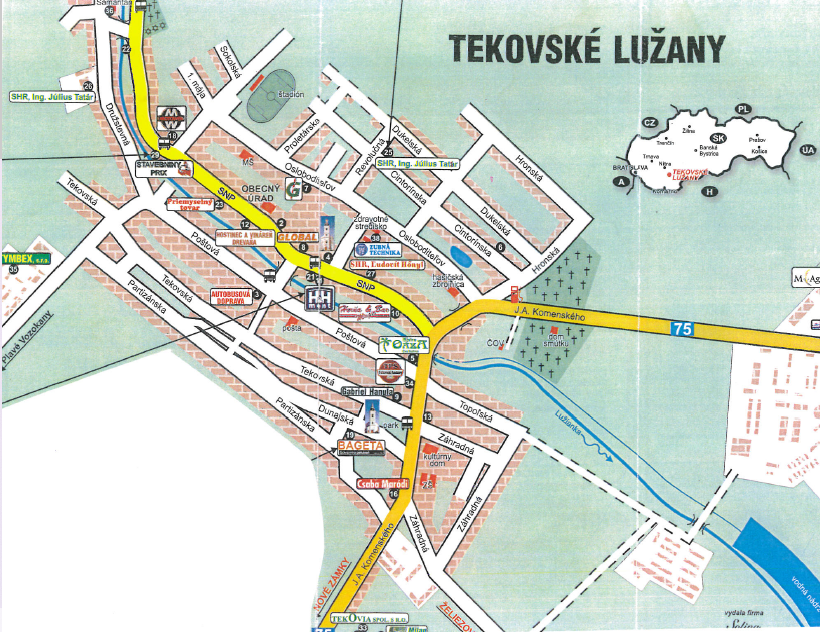 V obci Tekovské Lužany je podľa posledného sčítania z roku 2021 1040 domov. Z toho murovaných je 587, z pálenej tehly 401.900 domov je v osobnom vlastníctve a 9 vlastní obec, 9 –iné právnické osoby, 2- cirkev, 5- zahraničný vlastník, 78- kombinácia vlastníkov.Vodovodnú prípojku má 348 domov, bez prípojky je 103 domov. Na kanalizáciu je pripojených 220 domov, 651 domov má septik alebo žumpu. Zamestnávatelia ponúkajú prácu obyvateľom a to všetky služby , SHR, stavebné firmy. Obec je dobre vybavená službami- je tu MŠ, ZŠ, ZŠ s VJM, 2 reštaurácie, zdravotné stredisko, lekáreň, rýchle občerstvenie, obchody s oblečením 3, drogérie, obchod s rozličným tovarom, potraviny, obchod s dielmi na auto, bicykle, motocykle, stavebniny.3.1DopravaObec Tekovské Lužany má z hľadiska dopravnej dostupnosti výhodnú polohu na ceste I. triedy č.I/75 Lučenec- Veľký Krtíš- Nové Zámky- Šaľa- Galanta- Sládkovičovo.  Je klasifikovaná ako cesta celoštátneho významu, zabezpečuje spojenie najvýznamnejších miest južného a juhozápadného Slovenska s Bratislavou- v Sládkovičove sa napája na cestu I. triedy I/62. Hlavné pešie ťahy vedú hlavne po trasách štátnych ciest i po priečnych uliciach ku kostrovej dopravnej trase cesty III/51020, pozdĺž ktorej sú najviac sústredené objekty predajní, služieb a administratívy. V tejto trase je aj najväčšia hustota autobusových zastávok. Tu sú chodníky vybudované obojstranne v šírkach 1,50-2,00 m.Chodníky chýbajú hlavne pozdĺž ciest I. a III. triedy s vyššou dopravnou intenzitouale i v trasách miestnych komunikácií.Parkoviská sú vybudované aj v kombinácii so zásobovacími plochami pri areáloch poľnohospodárskeho družstva, pri reštauračných objektoch, pri objektoch obchodov, služieb a administratívy. Železničná doprava 1 km za východnou hranicou zastavaného územia obce sa nachádza železničná stanica          Tekovské Lužany, na trati č. 152 Štúrovo – Levice. Trať je jednokoľajová motorovej trakcie.  Rýchlikové   spoje nie sú po trati prevádzkované.3.2OdpadOd r. 2020 sa na území obce zaviedol množstvový zber komunálneho odpadu (do r.2020 sa poplatok za odvoz KO platil na osobu za kalendárny rok). V Tekovských Lužanoch bol v r.2015 vybudovaný zberný dvor, ktorého prevádzka bola spustená 11/2015. Zberný dvor sa nachádza v areáli obecného úradu. Na ploche 1 109 m2 sa vybudovala hala so skladovacími priestormi na zber odpadov. V zbernom dvore je možné uložiť plasty, opotrebované pneumatiky, papier, biologicky rozložiteľný odpad, kovy, sklo. Ďalšie zložky odpadu - elektroodpad, akumulátory, železo je možné tiež priviesť na zberný dvor. Zber triedeného odpadu sa uskutočňuje prostredníctvom kontajnerov na triedený odpad, umiestnených pri verejných  budovách.Biologicky rozložiteľný odpad v obci je zbieraný zberným dvorom (zvyčajne v jarných a jesenných mesiacoch).Odpad sa zhodnocuje skládkovaním, separovaný odpad materiálovo.3.3 Inštitúcie:V Tekovských Lužanoch je široké spektrum základných služieb poskytovaných obcou svojim obyvateľom a návštevníkom obce, mnoho objektov občianskej vybavenosti. Pre obyvateľov sú k dispozícii nasledovné služby občianskej vybavenosti spravované obcou: obecný úrad, kancelária prvého kontaktu, matrika, knižnica, kultúrny dom, komunitné centrum, služby terénnej sociálnej práce, obecná polícia, úsek technických služieb obce, park a amfiteáter, materská škola, základné školy, zariadenia pre rekreáciu a oddych (areál futbalového ihriska, multifunkčné ihrisko, detské ihriská), rybník Prekár a rybník v chotári obce.Obyvateľom obce je k dispozícii dom smútku, ďalej cintoríny: rímskokatolícky, reformovaný, evanjelický, baptistický, židovský cintorín, pošta. V obci pôsobí aj dobrovoľný hasičský a záchranný zbor.      V Tekovských Lužanoch je veľmi široká sieť obchodov a služieb komerčného charakteru. Pôsobí tu viac maloobchodných jednotiek.Pomerne široké je aj spektrum poskytovaných služieb. Viacero prevádzok poskytuje služby spoločného stravovania a občerstvenia – 3 pohostinstvá, vináreň, bistro, bary, reštaurácie poskytujúce denné menu a rýchle občerstvenie, rozvoz jedál. Ďalej sú to služby pre obyvateľstvo – čerpacia stanica pohonných hmôt, kamenárstvo, výkup poľnohospodárskych výrobkov, opravárenské služby, pohrebné služby, umelecké kováčstvo a rytectvo, kaderníctvo, kozmetika, zariadenia sociálnych služieb a tiež prevádzka pošty a  auto umyváreň.3.4 Zdravotnícke službyV obci je obvodné zdravotné stredisko, ktoré zabezpečuje zdravotnú starostlivosť pre obyvateľov obce Tekovské Lužany i okolitých obcí. Pôsobia tu praktickí lekári pre dospelých, gynekológ, detský lekár a stomatológ. Budovy zdravotného strediska sú vo vlastníctve obce. V zdravotnom stredisku je lekáreň.V rokoch 2015 – 2020 bola vykonávaná vonkajšia rekonštrukcia budovy polikliniky v rámci projektu Rekonštrukcia zdravotného strediska (realizovaného v rámci pilotného projektu  Slovenskej inovačnej a energetickej agentúry (SIEA): Zníženie energetickej náročnosti vo verejných budovách.).V období 01/2020 – 6/2021 je realizovaný projekt Centrum integrovanej zdravotnej starostlivosti (CZIS) v obci Tekovské Lužany zameraný na rekonštrukciu vnútorných priestorov budovy jestvujúceho zdravotného strediska s cieľom zvýšenia kvality a efektivity zdravotných a sociálnych služieb, poskytovaných na regionálnej úrovni prostredníctvom modernizácie zdravotníckej infraštruktúry a integrácie primárnej ambulantnej zdravotnej starostlivosti na jednom mieste. V rámci projektu sa zrekonštruovalo vnútro ZS, doplnila sa zdravotnícka a IKT technika, zlepšilo sa materiálne vybavenie zdravotníckeho strediska, zvýšila sa energetická hospodárnosť budovy, vykonali sa bezbariérové úpravy zdravotného strediska.Zdravotnú starostlivosť poskytujú obyvateľom obce ďalej špecializované zdravotnícke zariadenia v Želiezovciach, kde je aj poliklinika. Nemocnica s poliklinikou II. typu je v Leviciach. 3.5 Zdravotný stav obyvateľstva Obec Tekovské Lužany na základe vekového zloženia a dlhodobej hodnoty prirodzeného prírastku obyvateľstva patrí k obciam s nepriaznivými demografickými ukazovateľmi. Zvyšovanie podielu obyvateľstva produktívneho a poproduktívneho veku má za následok postupné zvyšovanie poctu zomretých. Najčastejším dôvodom úmrtí sú srdcovo - cievne ochorenia, nádorové a ostatné ochorenia a ako posledné úrazy. Hlavným dôvodom zdravotníckych problémov občanov je nesprávne stravovanie, fajčenie, alkohol, nedostatok pohybu.Čo sa týka zdravotného stavu detí a mládeže, najčastejšie sa vyskytujú sezónne ochorenia (nachladnutia, ochorenia zažívacieho traktu a horných dýchacích ciest) a ochorenia získané v kolektívnej komunite. Zákon č. 355/2007 o ochrane, podpore a rozvoji verejného zdravia za hlavný cieľ v oblasti zdravotníctva považuje prevenciu.Najčastejšie sa vyskytujúcou chorobou medzi dospelým obyvateľstvom v obci je vysoký krvný tlak. Na druhom mieste je ateroskleróza, ktorá vzniká v dôsledku zvýšeného množstva cholesterolu v krvi. Ako tretie sa uvádzajú ochorenia chrbtice a pohybového ústrojenstva, po nich nasledujú nádorové ochorenia, cukrovka a endokrinologické ochorenia. Ochorenia horných dýchacích ciest sú na šiestom mieste. Menej sa vyskytuje vznik žlčníkových a obličkových kameňov, psychiatrických ochorení a ochorení zažívacieho traktu. V poslednej dobe sa v obci rozmáha aj gamblerstvo (závislosť na hazardných hrách)3.6 Ciele a úlohy komunitného centra Cieľom  komunitného centra je poskytnutie komplexnej služby jednotlivcovi, rodine ako aj celej miestnej komunite, ktorá z rôznych dôvodov nemá možnosti na svoju vlastnú pomoc, sociálnu mobilitu, získavanie sociálnych zručností či vlastnú sebarealizáciu. Okrem hlavného cieľa  má komunitné centrum podľa aktuálnej potreby a miestnych problémov obyvateľov aj ďalšie špecifické ciele. Ide napríklad o podporu zmysluplného trávenia voľného času, prezentovanie svojej kultúry, zvykov, tradícií, pomoc pri uplatňovaní sa na trhu práce, prevenciu nežiaducich patologických javov v týchto komunitách, podporu počas vzdelávania; pričom všetky služby a podpora komunitných centier občanovi by mali viesť k jeho integrácii a svojbytnosti. Poslaním Komunitného centra je napĺňanie sociálnej súdržnosti, presadzovania sociálnej inklúzie vylúčených skupín, zmocňovania prirodzených komunít k prekonávaniu problémov (skupinových a individuálnych) ako aj budovanie občianskych komunít, založených na aktívnej participácii ich členov, podpora pozitívnej zmeny, posilňovanie sociálnej súdržnosti v obci a presadzovanie sociálnej inklúzie znevýhodnených skupín obyvateľov. Komunitné centrum sa usiluje o zmocňovanie k prekonávaniu problémov podporuje budovanie občianskych komunít, kompetentných k prekonávaniu problémov individuálnej aj skupinovej úrovni, a založených na participácii ich členov. V súlade s prioritným cieľom sociálnej inklúzie chudobných a sociálne vylúčených lokalít, ktorá nie je možná bez zapojenia všetkých skupín obyvateľstva na lokálnej úrovni, sú činnosti a aktivity komunitného centra určené všetkým obyvateľom lokality, resp. obce, v ktorej KC pôsobí. Komunitné centrum hľadá možnosti, ktoré napomáhajú k riešeniu nepriaznivej sociálnej situácie všetkým jej obyvateľom, formou rôznych odborných činností, iných činností, aktivít a programov. Komunitné centrum je zamerané primárne na systematickú prácu s deťmi, mládežou, dospelými, rodinami, seniormi, občanmi s MRK, ako aj spoluprácu s rôznymi úradmi, vzdelávacími inštitúciami, zdravotníckymi a špecializovanými zariadeniami. Prostredníctvom vzdelávacích a voľno časových aktivít poskytovaných ambulantnou alebo terénnou formou sú klienti vedení k vytváraniu svojpomocných skupín, ktoré majú možnosť prispieť k zmene svojej životnej situácii, ale zároveň aj k zmene riešenia problémov v rámci komunity. Komunitné centrum je zamerané na prevenciu, intervenciu a motiváciu riešiť sociálny problém a snaží sa o komplexné zlepšenie životných zručností klientov.Víziou nášho zariadenia sociálnej služby je zabezpečenie takého prostredia, ktoré podporuje najvyššiu mieru sebestačnosti a autonómie prijímateľa a zároveň poskytuje odborne správne a bezpečné sociálne služby.Čo sa týka  smeru, ktorým sa chceme z dlhodobého hľadiska uberať, chceme zlepšiť nedostatočné vzdelávanie detí z chudobných a sociálne znevýhodnených rodín. Cieľom je zvyšovať úspešnosť detí a mládeže v nepriaznivej sociálnej situácii, a tým rozširovať možnosti na slobodný výber životnej cesty, zlepšovať tak ich budúcu pozíciu na trhu práce a uplatnenie sa v spoločnosti.Poslaním nášho zariadenia- komunitného centra je poskytovať odborné a adresné sociálne služby na profesionálnej úrovni spoluobčanom na základe ich individuálnych potrieb, možností zariadenia a v súlade s platnou legislatívou ako súčasť sociálnej politiky Obce Tekovské Lužany.4. Akčný plánVerzia č.1 Podpora činností komunitnej práce cez aktívnych obyvateľovV mesiacoch apríl a máj sa uskutočnili 2 pracovné stretnutia s aktívnou skupinou matiek. Na stretnutí v apríli si pomenovali spoločný problém- chýbajúci externý priestor s pieskoviskom na hranie a trávenie voľného času pre deti a matky. Dohodli sa na spoločnej akcii, kde vytvoria tento priestor, rozdelili si úlohy a kto je za ne zodpovedný. KC pomohlo s propagáciou na internete a so zdokumentovaním akcie, podporili sme ich v hľadaní zdrojov.V tento deň sa sadilo do komunitnej záhrady, revitalizovala sa bylinková záhrada, natierali sa hojdačky, skladalo sa pieskovisko, varil sa guláš, hrabala sa pokosená tráva, sadili sa kvety do kvetináčov.  Na tejto akcii sa zúčastnila  pracovná skupina mamičiek, dobrovoľníci, ockovia aj starkí.  V mesiaci máj sa na spoločnom stretnutí pracovnej skupiny dohodli na zorganizovaní kultúrno- spoločenskej akcie MDD. Tiež si rozdelili úlohy, oslovili sponzorov.Na týchto pracovných stretnutiach sa ľudia naučili formulovať svoje potreby , ciele a podporili sme ich v hľadaní zdrojov. Benefitom je aj soft skills, kde patrí alebo komunikácia s partnerskými organizáciami a verejnosťou, či práca v tíme a zodpovednosť za určité úlohy a pozície. Osvojili si aj rôzne spôsoby vyjednávania, fundraising, sponzoring a pod.Akčný plán – Skrášlenie externého priestoru KC a vytvorenie bezpečnej zóny pre deti a oddychovej časti pre matky s deťmi4.1. Monitorovanie plnenia cieľov Plnenie cieľov  budeme merať:Kvalitatívne– budeme sa pýtať zainteresovaných ľudí ako to vidia (či sa darí cieledosahovať, čo by sa dalo inak, v čom sú silné stránky...).Kvantitatívne – indikátory, podľa ktorých budeme  hodnotiť ciele  sú indikátory  procesové – napr. 3 stretnutia pracovného tímuKoho sa budeme pýtať- pri hodnotení cieľov budú pre nás dôležitý a zdrojom spätnejbudú v prvom rade ľudia, pre ktorých je KC určené a z nich tí, ktorí ho aj v danom období navštevovali.  Ďalej zapojíme dobrovoľníkov a partnerov. Tiež si stanovené ciele zhodnotíme aj my. Zistíme tak čo by sa mohlo zlepšiť a čo urobiť inak, či ponechať.5 ZáverKC rôznou činnosťou, aktivitami, službami sa snaží  zapojiť deti, rodičov, starých rodičov a ostatných občanov do aktívneho prístupu podieľania sa na dianí obce, odstraňovanie bariér a vytváranie komunikačných kanálov. Naším snom je integrácia obyvateľstva obce do súdržného celku akceptujúceho navzájom osobitosti a rozdiely.Prostredníctvom detí chceme vzbudiť záujem rodičov, starých rodičov o spoločné aktivity, iniciovať vnútorné sily na zmeny.Práca a fungovanie komunitného centra má z nášho pohľadu do budúcna značný a preukázateľný význam a je prínosom pre širokú verejnosť, pre komunitu.6 .Použitá literatúraProgram hospodárskeho a sociálneho rozvoja obce Tekovské Lužany  na roky 2021-2027· Komunitný plán sociálnych služieb 2018 - 2023 Plán komunitného centraAkčný plánKomunitné centrum                                                       			                                                                                                               október 2022Poštová 99, Tekovské LužanyTab. 1 Akčný plán  Vytvorenie posedenia za budovou KC s možnosťou nainštalovania plátnadomy spolu993trvale obývané domy844z toho rodinné domy813z toho bytové domy17neobývané domy149byty spolu1055trvale obývané byty899neobývané byty spolu156Počet ekonomicky aktívnych osôb1353Podiel ekonomicky aktívnych na celku (%)46,5- pracujúci (okrem dôchodcov)852- pracujúci dôchodcovia31- osoby na materskej a rodičovskej dovolenke89- nezamestnaní454- študenti193- dôchodcovia666Dosiahnuté vzdelanieZákladné678Učňovské (bez maturity)787Úplné stredné odborné (s maturitou)557Vyššie odborné120Vysokoškolské 2. stupňa (magisterské)218Bez vzdelania9Nezistené155RokPredproduktívny vek v %Produktívny vek v %Poproduktívny vek v %202015,6867,8216,50Potreba/problémOblasť Hlavný cieľČiastkové cieleÚlohy/ AktivityAktivity KCZdrojePartneri/zodpovednosťČas /indikátor naplneniaAktivizácia skupinyBudovanie kapacít komunityVytvorenie aktívnej skupiny matiek s podporou pravidelných stretnutíIdentifikovanie potrieb( zameranie sa na jednu vec)Pozývanie na spoločné stretnutia v intervale cca 1-krát /mesiacSú predmetom identifikácie zo strany skupinynepoznáme3 mesiace(04/05/06 2022)Aktivizácia skupinyBudovanie kapacít komunityVytvorenie aktívnej skupiny matiek s podporou pravidelných stretnutíIdentifikovanie potrieb( zameranie sa na jednu vec)Vedenie a facilitácia skupinyAktívna skupina cca 8-12 členov-splnenéAktivizácia skupinyBudovanie kapacít komunityVytvorenie aktívnej skupiny matiek s podporou pravidelných stretnutíIdentifikovanie vnútorných zdrojov skupiny/jednotlivcovVytvorenie spoločného plánuVytvorenie spoločného plánu, kde je pomenovaný problém, určené úlohy a kto je za ne zodpovednýAktivizácia skupinyBudovanie kapacít komunityVytvorenie aktívnej skupiny matiek s podporou pravidelných stretnutíUdržateľnosť a rozširovanie skupinyPotreba/problémOblasť Hlavný cieľČiastkové cieleÚlohy/ AktivityAktivity KCZdrojePartneri/zodpovednosťČas /indikátor naplneniaKC nemá externý priestor na stretávanie sa matiek s deťmi na využitie na hru a oddychPráca s matkami s deťmiBudovanie kapacít komunitySkrášlenie externého priestoru KC a vytvorenie  oddychovej časti pre matky s deťmiMateriálne zabezpečenie aktivity, aj personálneVytvorenie pracovnej skupinyKC osloví možných členov pracovnej skupiny, manažuje jej prácu, pripravuje podklady a zápisy stretnutíOslovenie sponzorovObyvatelia komunityApríl-Máj- JúnVytvorenie oddychovej časti pre matky s deťmiKC nemá externý priestor na stretávanie sa matiek s deťmi na využitie na hru a oddychPráca s matkami s deťmiBudovanie kapacít komunitySkrášlenie externého priestoru KC a vytvorenie  oddychovej časti pre matky s deťmiMateriálne zabezpečenie aktivity, aj personálneVlastné zdrojeZákladná školaObecný úradFarnosť KC nemá externý priestor na stretávanie sa matiek s deťmi na využitie na hru a oddychPráca s matkami s deťmiBudovanie kapacít komunitySkrášlenie externého priestoru KC a vytvorenie  oddychovej časti pre matky s deťmiUrčenie úloh, kto je za nezodpovednýPropagáciaKC zabezpečí letáky a plagáty a propagáciu na internetePotreba/problémOblasť Hlavný cieľČiastkové cieleúlohyAktivity KCZdrojePartneri/zodpovednosťČas Chýbajúci vonkajší  komunitný priestor  na realizovanie spoločných aktivít ( premietanie filmov/ verejné stretnutia/skupinové aktivity KC pre rôzne cieľové skupiny)pre väčší počet ľudíBudovanie vzťahov v komuniteSpájanie komunity a vytvorenie oddychovej zóny na trávenie voľného času ,vytvorenie posedenia za budovou KC s možnosťou nainštalovania plátna na premietanie rozprávok pre deti  a filmov pre dospelých Materiálne zabezpečenie aktivity, aj personálneUrčenie úloh, kto je za ne zodpovednývytvorenie pracovnej skupiny KC osloví možných členov pracovnej skupiny, manažuje jej prácu, pripravuje podklady a zápisy stretnutíAktuálne granty, výzvyObyvatelia komunityObecný úradSponzoriOktóber- 2022December2022 stretnutie realizačného tímu, Plánovacie aktivityChýbajúci vonkajší  komunitný priestor  na realizovanie spoločných aktivít ( premietanie filmov/ verejné stretnutia/skupinové aktivity KC pre rôzne cieľové skupiny)pre väčší počet ľudíBudovanie vzťahov v komuniteSpájanie komunity a vytvorenie oddychovej zóny na trávenie voľného času ,vytvorenie posedenia za budovou KC s možnosťou nainštalovania plátna na premietanie rozprávok pre deti  a filmov pre dospelých Materiálne zabezpečenie aktivity, aj personálneUrčenie úloh, kto je za ne zodpovednýOslovenie sponzorovChýbajúci vonkajší  komunitný priestor  na realizovanie spoločných aktivít ( premietanie filmov/ verejné stretnutia/skupinové aktivity KC pre rôzne cieľové skupiny)pre väčší počet ľudíBudovanie vzťahov v komuniteSpájanie komunity a vytvorenie oddychovej zóny na trávenie voľného času ,vytvorenie posedenia za budovou KC s možnosťou nainštalovania plátna na premietanie rozprávok pre deti  a filmov pre dospelých Plánovacie aktivity ,stretnutie realizačného tímu, rozdelenie úloh, oslovenie dobrovoľníkovVytvorenie projektu na financovaniePropagácia na interneteChýbajúci vonkajší  komunitný priestor  na realizovanie spoločných aktivít ( premietanie filmov/ verejné stretnutia/skupinové aktivity KC pre rôzne cieľové skupiny)pre väčší počet ľudíBudovanie vzťahov v komuniteSpájanie komunity a vytvorenie oddychovej zóny na trávenie voľného času ,vytvorenie posedenia za budovou KC s možnosťou nainštalovania plátna na premietanie rozprávok pre deti  a filmov pre dospelých Realizácia, nákup materiálu, terénne úpravy prostredníctvom dobrovoľníckej činnostiOslovenie dobrovoľníkovJanuár 2023-Apríl 2023Realizácia, vytvorenie oddychovej zónyChýbajúci vonkajší  komunitný priestor  na realizovanie spoločných aktivít ( premietanie filmov/ verejné stretnutia/skupinové aktivity KC pre rôzne cieľové skupiny)pre väčší počet ľudíBudovanie vzťahov v komuniteSpájanie komunity a vytvorenie oddychovej zóny na trávenie voľného času ,vytvorenie posedenia za budovou KC s možnosťou nainštalovania plátna na premietanie rozprávok pre deti  a filmov pre dospelých Slávnostné otvorenie spoločného priestoru,pozvanie rôznych komunít, slávnostné premietaniePropagácia Vytvorenie letákov a plagátov